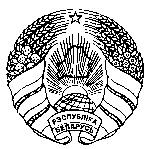 О проведении обучающихкурсов на платной основеГУО «Брестский областной институт развития образования» информирует о проведении 12 апреля 2024 года платных обучающих курсов (дистанционная форма обучения) по теме: «Учебно-исследовательская деятельность от А до Я» для руководителей методических объединений, учителей истории и обществоведения и других заинтересованных лиц.Обучающие курсы проводит:Свентуховская Галина Викторовна – учитель-методист, учитель истории и общестоведения ГУО «Средняя школа № 16 г. Бреста»,  магистр исторических наук, член республиканской группы НИО по экспертизе учебного пособия «Обществоведение. 10 класс», член Ассоциации учителей-методистов «Стремление» общественного объединения «Белорусское педагогическое общество», автор учебно-методических пособий.Проблемное поле:Этапы исследовательской деятельности.Подготовка к проведению учебного исследования.Проведение исследования.Оформление результатов исследования.Защита результатов исследования.Сравнение проектной, учебно-исследовательской и научно-исследовательской деятельности учащихся.Требования к учебному исследованию. Вопросы к исследователю на защите. Полемика. Библиографический список и приложения. Апробация результатов исследования. Начало обучения: 12 апреля 2024 года – 14.00. Стоимость обучения для одного участника– 30 (тридцать) рублей. Слушателям обучающих курсов необходимо:Заполнить форму регистрации (анкету) до 13.00 (12.04.2024) на сайте ГУО "Брестский областной ИРО" - Главная – Раздел «МЕРОПРИЯТИЯ» → «Учебно-исследовательская деятельность от А до Я» → «Регистрация на обучающие курсы ОК 24-09»;Заполнить договор на обучение и акт выполненных работ, формы которых размещены в объявлении о данном вебинаре на сайте ГУО "Брестский областной ИРО" (файлы выслать на адрес электронной почты: market@boiro.by).Оплата за обучение осуществляется по месту жительства слушателей: а) в местных отделениях связи или банков на текущий (расчетный) счетBY31BLBB36320200298147001001в дирекции ОАО «Белинвестбанк» по Брестской области г.Брест, код BLBBBY2XУНН 200298147, ОКПО 05899548 (с пометкой ОК-24-09); б) оплата также доступна через Систему «Расчет» (ЕРИП): Образование и развитие→Дополнительное образование и развитие→Академии-институты→Брестский областной ИРО → Обучающие курсы→ ввести свои данные и номер курсов (ОК-24-09). По окончании семинара будут выданы сертификаты об обучении.Ответственные методисты: Даниш Анатолий Иванович тел. (80162) 95-85-43.Болтромеюк Юлия Алексеевна тел. (80162) 95-85-51 (+375255005369).Ректор                                                                                    А.В. МощукЭлектронный вариант соответствует оригиналу10 Болтромеюк 95-85-51Галоўнае ўпраўленне па адукацыiБрэсцкага аблвыканкамаДЗЯРЖАЎНАЯ ЎСТАНОВА АДУКАЦЫІ“БРЭСЦКІ АБЛАСНЫ ІНСТЫТУТ РАЗВІЦЦЯ АДУКАЦЫІ”вул. Я.Купалы, 20/1, 224020, г. Брэсттэл./факс 354299эл. адрас: mail@boiro.by21.03.2024 № 02-05/603Главное управление по образованиюБрестского облисполкомаГОСУДАРСТВЕННОЕ УЧРЕЖДЕНИЕ ОБРАЗОВАНИЯ“  БРЕСТСКИЙ ОБЛАСТНОЙ ИНСТИТУТ РАЗВИТИЯ ОБРАЗОВАНИЯ”ул. Я.Купалы, 20/1, 224020, г. Брест  тел./факс 354299эл. адрес: mail@boiro.byГалоўнае ўпраўленне па адукацыiБрэсцкага аблвыканкамаДЗЯРЖАЎНАЯ ЎСТАНОВА АДУКАЦЫІ“БРЭСЦКІ АБЛАСНЫ ІНСТЫТУТ РАЗВІЦЦЯ АДУКАЦЫІ”вул. Я.Купалы, 20/1, 224020, г. Брэсттэл./факс 354299эл. адрас: mail@boiro.by21.03.2024 № 02-05/603Начальникам отделов (управлений)по образованию райгорисполкомов,администраций районов г. БрестаНачальникам отделов (управлений)по образованию райгорисполкомов,администраций районов г. Бреста